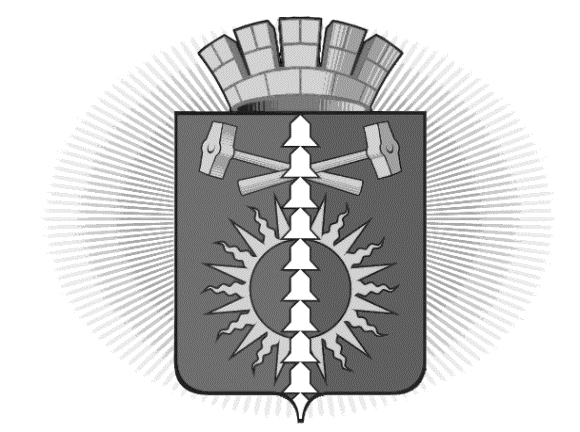 АДМИНИСТРАЦИЯ  ГОРОДСКОГО ОКРУГА ВЕРХНИЙ ТАГИЛПОСТАНОВЛЕНИЕО предоставлении Серухину Александру Николаевичу разрешения на отклонение от предельного параметра разрешенного строительства, реконструкции объекта капитального строительства на земельном участке   по адресу: Свердловская область, г. Верхний Тагил, ул. Ново-Уральская, д. 14В соответствии со ст. 38, 40 Градостроительного кодекса Российской Федерации от 29 декабря 2004 года № 190-ФЗ,  ст. 28 Федерального закона  от 06 октября 2003 года № 131-ФЗ «Об общих принципах организации местного самоуправления в Российской Федерации», постановлением Администрации городского округа Верхний Тагил от 24 марта 2016 года № 243 «Об утверждении административного регламента предоставления муниципальной услуги «Выдача разрешение на отклонение от предельного параметра разрешенного строительства, реконструкции объекта капитального строительства на территории городского округа Верхний Тагил»,  рассмотрев заключение о результатах публичных слушаний от 08 апреля 2021 г.  «Принятие решения по выдаче разрешения на отклонение от предельного параметра разрешенного строительства, реконструкции объекта капитального строительства» руководствуясь Уставом городского округа Верхний Тагил, Администрация городского округа Верхний ТагилПОСТАНОВЛЯЕТ:     1. Предоставить Серухину Александру Николаевичу разрешение на отклонение от предельного параметра разрешенного строительства, реконструкции объекта капитального строительства – для индивидуального жилищного строительства расположен на земельном участке с кадастровым номером 66:37:0202016:93, площадь земельного участка 1073 кв.м по адресу: Свердловская область, г. Верхний Тагил, ул. Ново-Уральская, д. 14, в части уменьшения минимального отступа от границ земельного участка до жилого дома.   Минимальный отступ от жилого дома до границы смежного земельного участка № 16 -  с 3 метров до 2  метров.       2. Контроль за исполнением настоящего постановления возложить на   заместителя Главы администрации по жилищно-коммунальному и городскому хозяйству Н.Н. Русалеева.           3. Разместить настоящее постановление на официальном сайте городского округа Верхний Тагил www.go-vtagil.ru. И.о. главы городского округа Верхний Тагил	                                   подпись                  И.Г. Упорова ВерноСтарший инспектор АСО                                                                                                            Е.А. Поделова городского округа Верхний Тагил       «09» апреля 2021 годаот 09.04.2021№ 184                                             г. Верхний Тагил                                     г. Верхний Тагил                                     г. Верхний Тагил